  Co potřebuji do školky?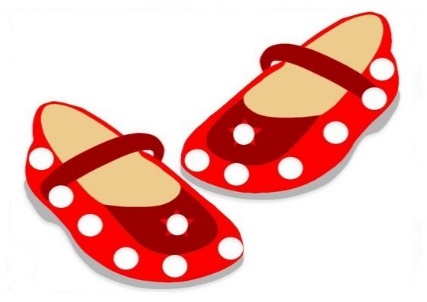 Do třídy:    -   papuče (pevná – bezpečná obuv)tričko, tepláky, ponožky, sukýnka….Na spaní:   -   pyžamo (prosíme našít poutka na pověšení)Na pobyt venku: (v kapsáři v šatně)        tepláky, mikina, boty, bunda….                   (dle aktuálního počasí)                                                  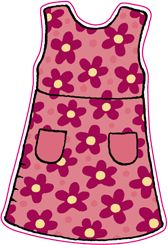 Náhradní oblečení: (v šatně, pro případ nehody…)spodní prádlo, tričko, tepláky, ponožky..VŠE ŘÁDNĚ PODEPSANÉ !!!  (fix na textil)Hygienické potřeby: (odevzdat na třídě učitelce)    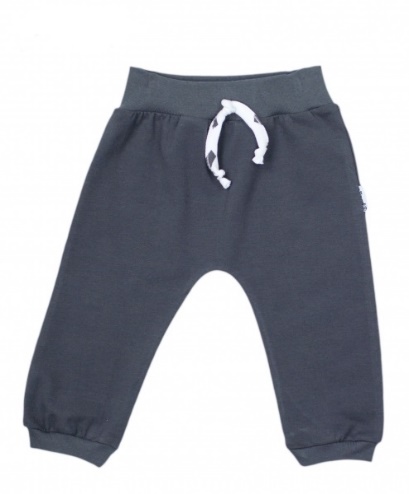 toaletní papír1 velký balík papírových kapesníkůOfocený zdravotní průkaz – nově příchozí děti                                                                               Děkujeme                                                                       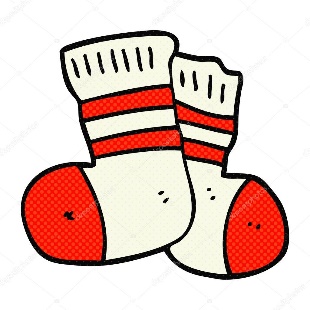 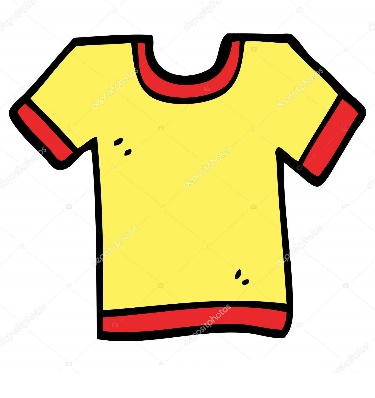 